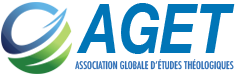 AGET CERTIFICAT D’ADHÉSIEN DOSSIER D’INSCRIPTIONSix semaines avant la remise des diplômes, veuillez envoyer ce formulaire, accompagné par les transcriptions associées, à votre Représentatif Régional AGET afin d’obtenir sa vérification.** Pour l’usage seulement par la Direction**CERTIFICATE OF MEMBERSHIPPaysNom de l’ÉcoleLangage du CertificatNom du 
Missionnaire / ContactMembre 
AGET depuis En  Fr  SpMéthode d’ExpéditionAdresse pour Expédition / Instructions
*si différente que celle utilisée normalement par le missionnaireTéléphone relié à l’Expédition Paquet Courrier Missionnaire FedEx DHL Autre: Reviewed by 
Regional GATS RepReviewed by 
Program DirectorOkay to PrintDate ReceivedDate PrintedDate Mailed